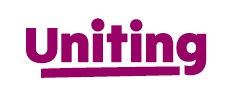 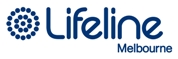  CSWT Evening/Sat Training Program Jan-May 2019Please check carefully the start and finish times of each day in this calendar.Please read the following when considering this program:You need to attend all sessions to be eligible to move onto student placement and to meet the requirements of the training program. There an e-learning requirement (approx. 3 hours per module), except Module 1 (ASIST).  Some models take even longer.Attend an Orientation and Observation Shift  plus Connect Referrals (2 hours) Student placement:  16 hours supervised phone room work commences from end May 2018. Day, evening and weekend placement shifts available. Completion of Placement hours is over 4 weeks.Additional individual and group supervision sessions are mandatory during the probationary period.  Sessions are available during business hours and after hours.Mandated PD sessions (usually evenings) need to be attended during the probationary period. The dates for these sessions will be advised once probationary period is commenced.The cost for the training program is $950.00. DateTimeModule/sSESSION 1Monday 21 January0830 – 1630ASIST Module 1 (Day 1)SESSION 2Tuesday 22 January0830 – 1630ASIST Module 1 (Day 2)SESSION 3Tuesday 29 JanuaryFacilitators1700 - 2100Module 2 Self Awareness,SESSION 4Tuesday 5 Feb1700 - 2100Module 3 Practice ModelSESSION 5Tuesday 12 Feb1700 - 2100Module 4 Help-Seeker Profiles 1 SESSION 6Tuesday 19 Feb1700 - 2100Module 5 Help-Seeker Profiles 2SESSION 7Saturday 23 FebruaryFacilitators900 - 1600Skills Development ClinicSESSION 8Tuesday 12 March1700 - 2100Module 6 – DFV & SASESSION 9Tuesday 19 March1700 - 2100Module 7 Diversity & Self AwarenessSESSION 10Tuesday 26 March1700 - 2100Module 8  Managing Challenging HS behaviours & Lifeline Systems & processesSESSION 11 Saturday 30 March0900 - 1700Mental Health First Aid  (Day 1)SESSION 12 Saturday 6 April0900 - 1700Mental Health First Aid  (Day 2)SESSION 13Tuesday 9 AprilFacilitators1700 - 2100Suicide Assessments /Role  play (1/2 group only)SESSION 16Tues 16 April 1700-2100 Suicide Assessments /Role  play (1/2 group only)SESSION 17 Tues 23 April 1700 - 2100Connect Referrals with Pete (3 hours)SESSION 15TBA1700 - 2100Obs shiftStudent PlacementEnd May-June.  Dates and times TBA.Students select from various rostered times Student Placement  16 hours in total/4 shifts  (Phase 2)SupervisionWorkshop and GroupTBA1730-2030Compulsory supervision requirement  (Phase 3) This is an RTO requirement.Non attendance may mean you cannot progress to Phase 3 .TBAGraduation Evening